1. Kağıt üzerindeki resim, yazı ve şekilleri bilgisayara aktarmamızı sağlayan donanım birimi hangisidir? a) Yazıcı				c ) Tarayıcıb) Fotokopi Makinası			d) Hard disk2. Seçili yazıları İtalik( eğik) yazmak  için hangi simge kullanılır? a) 			b) 			c) 	       	    d) 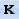 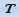 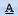 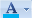 3. Yazıları sola yaslamak için hangi simge kullanılır? a) 			b) 			c) 		d) 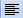 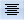 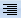 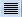 4.  simgesi ne işe yarar? 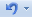 a) Yapılan işlemi geri alır.  b) Bir önceki sayfaya gitmeyi sağlar. 	  c) Seçili şekli döndürür.d) Yazıları siler.5. Bir ülke ya da dünya çapında, aralarında yüzlerce veya binlerce kilometre mesafe bulunan bilgisayar ve ağların birbirine bağlanmasıyla oluşan ağa ne denir?a) LAN (Yerel Alan Ağı)		b) MAN (Metropol Alan Ağı)c) WAN (Geniş Alan Ağı)		d) Wi-Fi6- Aşağıdakilerden hangisi teknolojinin olumsuz etkilerinden biridir?a) Yeni Iş sahalarının oluşması	b) Hayatı kolaylaştırmasıc) İnsanlar arası iletişimi azaltması	d) Bilgiye kısa sürede ulaşmayı sağlaması7- “Erdem, annesini hastaneye götürmek istiyor ve hastane randevusunu internet üzerinden alıyor. Böylece, hem zamandan tasarruf ediyor hem çarşıya gitmiyor hem de telefon parası ödemiyor.” Internet üzerinden alınan randevu, aşağıdaki hangi bilgi ve iletişim teknolojileri alanına giriyor?
a) Sağlık		b) Güvenlik		c )Ulaşım		d) Eğitim8- Aşağıdakilerden hangisi görsel bilgi ve iletişim araçları arasında yer almaz?
a) Radyo		b)Bilgisayar		c)Telefon		d)Televizyon
9- Aşağıdakilerden hangisi bir işletim sistemi değildir?a) Windows		b) Android		c) İOS			d) Excel10- İnternet ortamında tanımadığınız kişilerle kesinlikle ___________, iletişim kurmayın.Üstteki cümlede boş bırakılan yere aşağıdaki ifadelerden hangisi gelmelidir?a) gülmeyinb) nefes almayınc) sohbet etmeyind) düşünmeyin11- İnternet ortamında, sohbetlerde sizi rahatsız eden görüntü, ses ve yazılar yer alırsa hemenbulunduğunuz internet ortamından çıkın ve _________________ haber verin.Üstteki cümlede boş bırakılan yere aşağıdaki ifadelerden hangisi gelmelidir?a) küçük kardeşinize	b) sokakta yürüyen birinec) kendi kendinize		d) aile büyüklerinize12- Aşağıdakilerden hangisi bilişim suçuna örnek gösterilemez? a. E-posta şifresini unutmak b. Web sitesinin erişiminin engellenmesi c. Bilişim sistemleri üzerinden dolandırıcılık d. Sosyal paylaşım sistemleri üzerinden hakaret 13- Kişinin her türlü fikri, emeği ile meydana getirdiği ürünler(kitap, albüm, film vs.) üzerinde sahip olduğu hukuki haklara ne denir? a. Siber Zorbalık 	b. Telif Hakkı		c. E-devlet 		d. Bilişim Suçu 14- Farenin dirsek hizasından alçakta veya yüksekte olması hangi bölgemizi olumsuz etkiler?a) Boyun		b) Bilek		c) Sırt			d) Bacak15.Aşağıdakilerden hangisi Microsoft Office Excel programı tarafından açılan dosya uzantısıdır?A) .doc		B) .ppt			C) .xls			D) .mp316. Aşağıdaki simgelerden hangisi Excel programına aittir?A)      		B)    		 C)      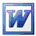 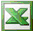 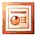 17.Bilgisayar kullanırken sandalye yerine taburede oturmak en çok hangi bölgemizi olumsuz etkiler ?a) Sırt					b) Gözc) Bilek					d) Boyun18.Farenin dirsek hizasından alçakta veya yüksekte olması hangi bölgemizi olumsuz etkiler ?a) Boyun				b) Bilekc) Sırt					d) Bacak20,Aşağıdakilerden hangisi virüs çeşitlerinden  değildir? 
a)Turuva Atları		b)Makro Virüsleri
c)Solucanlar			d)Antivirüsler19.Aşağıdakilerden hangisi zararlı yazılımlardan değildir?